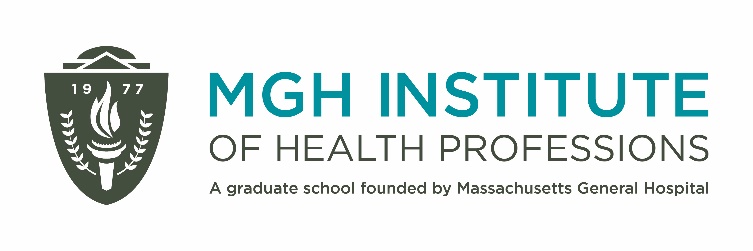 Amelia Peabody Professor of Research, School of NursingMGH Institute of Health Professions invites applications and nominations for the Amelia Peabody Professor of Research, one of two endowed chairs in the School of Nursing (SON). This endowed professorship is designed to promote and enhance interprofessional and team-based research activities. The primary responsibility of the Amelia Peabody Professor of Research is to serve as principal investigator on funded research projects and to collaborate with and lead interprofessional teams. It offers the opportunity to collaborate with faculty and partners in the practice setting to stimulate and nurture the growth of research capacity both within the SON and across other academic programs. Serving as a consultant and mentor to faculty and students in developing fundable research proposals, the incumbent will plan for both short‐ and long‐term growth activities. The Office of Nursing Research and Scholarship, in which the position is located, has a mission to advance rigorous scientific inquiry and scholarly activities that improve practice and enhance the stature of clinical and translational research. The SON aims to attract and cultivate research faculty who are at the cutting edge of their fields, foster collaboration, promote interprofessional research, and develop students to be the next generation of nurse researchers and scholars.MGH Institute of Health Professions has announced an organization-wide anti-racism initiative to think boldly about race and bring together all members of the IHP community to broadly address systemic racial injustice and oppression. The plan seeks to create a supportive and inclusive campus environment and better support the diverse communities the school serves. We are excited about this new initiative and are hiring employees who are committed to justice, equity, diversity, and inclusion and will contribute to our anti-racism and anti-oppression approach.Located in Boston’s Charlestown Navy Yard, the Institute is an innovative and interprofessional graduate school with post-baccalaureate, direct entry-level master's and doctorate, and post-professional programs. It is the only degree-granting affiliate of Mass General Brigham, New England’s largest health system.The successful candidate will hold an earned PhD and have a background in nursing or a related discipline and possess experience in team-based research and have a successful, extramurally funded program of research with an associated history of peer‐reviewed publications. The successful candidate should have a curriculum vitae consistent with appointment at the rank of full professor. Additional qualifications include a commitment to equity and anti-oppression, interprofessional education and collaboration with other health disciplines, and experience mentoring faculty, colleagues, and students.Interested scholars are encouraged to submit a letter of interest and a curriculum vitae online via mghihp.edu/jobs. Job ID: 3177002. Confidential review of applications will begin immediately and continue until the position is filled.EEO STATEMENTMGH Institute of Health Professions is an equal opportunity employer and is committed to enhancing the diversity of its faculty and staff. We welcome nominations and applications from individuals who would bring diversity of experience, thought, and practice to the Institute’s research, teaching, and clinical missions. Applications from protected veterans and individuals with disabilities are strongly encouraged.